      Envoi Networks, Inc.  | 21721 Filigree Court, Suite 2075, Ashburn, VA 20147 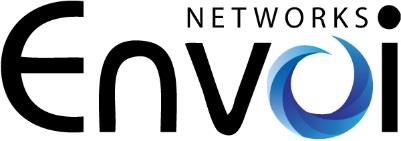            www.envoi.com         Phone: 571-620-2500 | Fax: 571-620-2510 | Email: info@envoi.com  Sample IVR (Auto Attendant) GreetingsBasic IVR Menu Example<Sample Company 1> Main IVR MessageThank you for calling <Sample Company 1> Your call may be monitored or recorded for training and quality purposes.If you know your party's extension please dial it now or press star () for the company directory.  For Sales press 1.For Support press 2.For Billing press 3.To hear these options again press 9. To reach an operator please press 0 or continue to hold.Thank you for calling.<Sample Company 1> After Hours IVRThank you for calling <Sample Company 1>You have reached us after hours.  Our office hours are Monday through Friday 9:00 am to 6:00 pm eastern standard time.  You may leave a message for the party you are trying to reach by dialing their extension now or press the star key for our company directory.  To leave a message in the company’s general voice mailbox press 1.If this is an emergency and you need to reach someone immediately, please press 2. [Route to outside number]To hear these options again press 9 now. Thank you for calling.(Optional, After Hours can also be used) <Sample Company 1> National Holiday IVR Thank you for calling <Sample Company 1>You have reached us on a National Holiday.  You may leave a message for the party you are trying to reach by dialing their extension now or press the star key for our company directory.  To leave a message in the company’s general voice mailbox press 1.If this is an emergency and you need to reach someone immediately, please press 2. [Route to outside number]To hear these options again press 9 now Thank you for calling.Multi-Level IVR Example<Sample Company 2> Main IVR MessageThank you for calling <Sample Company 2>.  If you know your party's extension, you may dial it now or press star()  for the company directory. For Customer Service please press 1. For Sales press 2. For Accounting press 3. For hours of operation & observed holidays press 4. [Hours & Observed Holidays IVR]For directions & delivery appointments press 5 [Directions & Delivery Appt. IVR], Or to hear these options again please press 9 now.To reach an operator please press 0 or continue to hold.  Thank you for calling. Hours &  Observed Holidays IVR [option 4]- Our normal business hours are Monday through Friday from 8:30 a.m. to 5:30 p.m. Eastern Standard Time.  A list of our observed holidays can be found on our website at www.samplecompany1.com or you may hear the list at the end of this announcement. Press # any time to return to previous menu.  - Observed Holidays - <Sample Company 1> observes six US national holidays:- January 1st - New Years Day- Last Monday in May – Memorial Day- July 4th – Independence Day- First Monday in Sept. – Labor Day- Fourth Thursday in Nov. – Thanksgiving Day and- Dec. 25th – Christmas DayIf the National Holiday falls on a Saturday, the Friday before the holiday is observed, and if the holiday falls on a Sunday, the following Monday is considered a holiday.To hear this message again, please press 9 or press # to return to the previous menu. Directions & Delivery Appointment Menu IVR [Option 5] - For Directions to our Location 1 please press 1.- For Directions to our Location 2 press 2.- For Delivery appointments to our Warehouse press 3.- To hear these options again press 9 or press # to return to the previous menu.Location 1 Directions IVR [Optoin 1]	Please note that you can also get directions to our Location 1 by            	visiting our website at www.company2.com.    From I-95 take exit 1 for Main Street and it is the 2nd brick building on the right side of the road.To hear these directions again please press 9 or press # to return to the previous menu.	Location 2 Directions IVR [Option 2]	Please note that you can also get directions to our Location 2    by visiting our website at www.company2.com.    To hear these directions again please press 9 or press # to return to the previous menu.Delivery Appointments IVR [Option 3]Delivery appointments for our Location 2 are accepted between the hours of 8:30 am and 4:00 p.m. You can make a delivery appointment during business hours by pressing 1 any time during this message. [1 calls John]. To hear this message again please press 9 or press # to return to the previous menu.<Sample Company 2> After Hours IVR Message Thank you for calling <Sample Company 2>.  Our offices are presently closed.  Our business hours are Monday through Friday 8:30 am to 5:30 pm eastern standard time.  You may leave a message for the party you are trying to reach by dialing their extension now. For our company directory please press the star key or to leave a message in our company’s general mailbox press 1.For hours of operation & observed holidays press 4. [Hours & Observed Holidays IVR]For directions & delivery appointments press 5 [Directions & Delivery Appt. IVR]If this is an after hour emergency and you need to reach someone immediately …please press 4.  [Route to an outside number]To hear these options again please press 9.Thank you for calling. (Optional, After Hours can also be used) <Sample Company 2> National Holiday IVR Message Thank you for calling <Sample Company 2>.  Our offices are presently closed in observance of a National holiday.  Our business hours are Monday through Friday 8:30 am to 5:30 pm eastern standard time.  You may leave a message for the party you are trying to reach by dialing their extension now. For our company directory please press the star key or to leave a message in our company’s general mailbox press 1.For hours of operation & observed holidays press 4. [Hours & Observed Holidays IVR]For directions & delivery appointments press 5 [Directions & Delivery Appt. IVR]If this is an after hour emergency and you need to reach someone immediately …please press 4. [Route to an outside number]To hear these options again please press 9.Thank you for calling.If you need any assistance or have questions, please do not hesitate to contact our friendlyCustomer Support by email support@envoi.com  or call 877-495-9604 opt. 2